【西班牙语（2）】【Spanish（2）】一、基本信息课程代码：2020247课程学分：【4】面向专业：【英语/日语】课程性质：【通识教育必修课】开课院系：外国语学院使用教材：《现代西班牙语》，董燕生/刘建主编，外语教学与研究出版社，2014年12月第4版参考书目：《交际西班牙语教程》,Olga Balboa Sanchez等主编，上海外语教育出版社,2018《基础西班牙语》,何仕凡主编，世界图书出版公司，2009; 《西班牙语口语教程》,何仕凡主编，上海外语教育出版社,2014。二、课程简介随着我国和西班牙、拉丁美洲在经济、政治、文化等领域联系的不断加强，越来越多的人希望深入了解西班牙这个老牌帝国，掌握一定的西班牙语。本课程为外国语学院英语及日语专业学生设计，旨在培养学生掌握西班牙语的发音、基础语法知识及一些常用的西语词汇和短句，同时强化口语能力训练，帮助学生具备初级的西班牙语听说读写能力。三、选课建议本课程适合外国语学院英语及日语专业学生，无需西班牙语基础。四、课程与专业毕业要求的关联性五、课程目标/课程预期学习成果六、课程内容七、评价方式与成绩撰写：           系主任审核：                   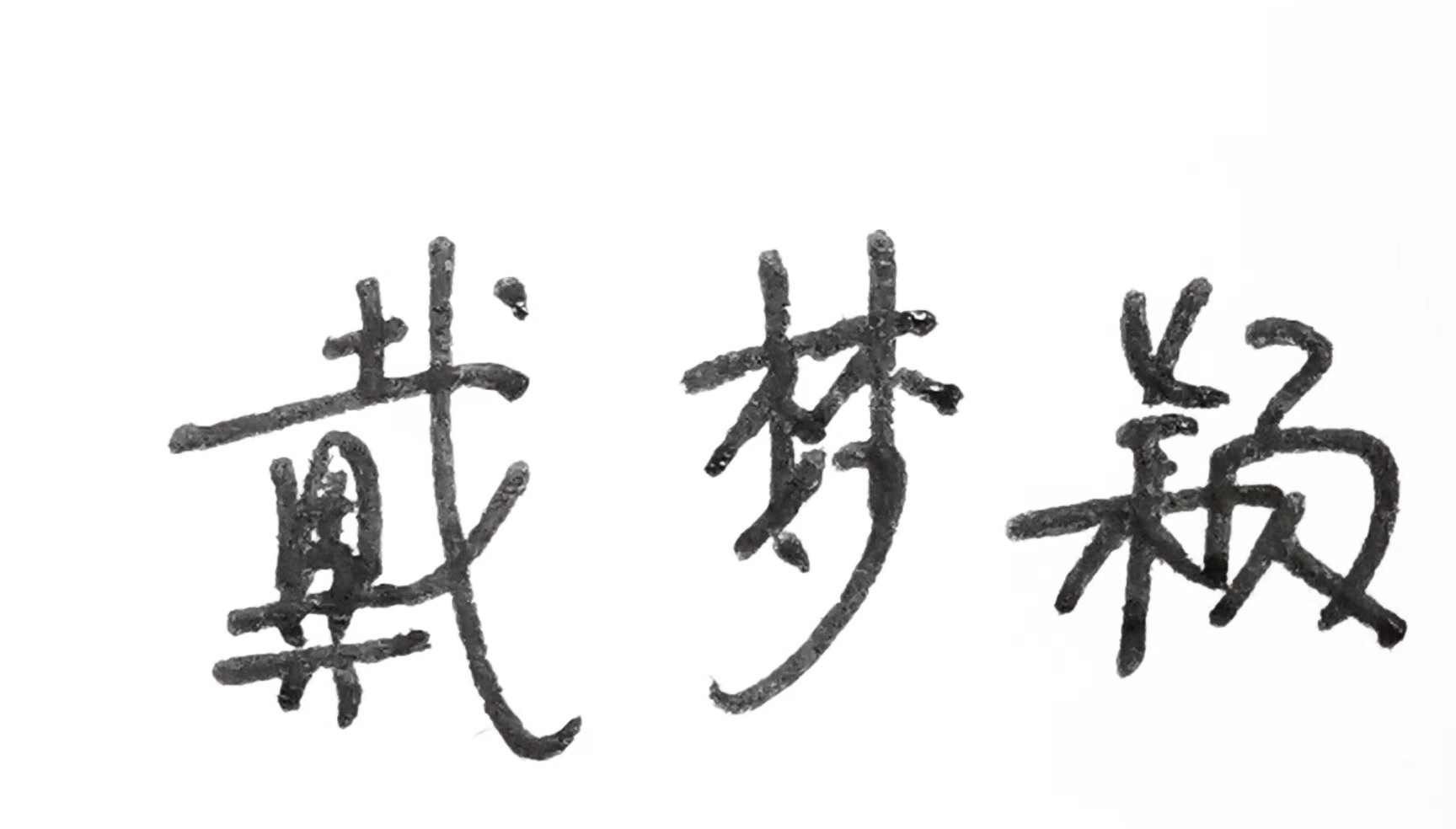 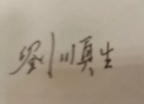  审核时间：2021.03.01专业毕业要求关联LO11：自主学习LO21：表达沟通LO31：语言基础能力LO32：语言学知识LO33：德国国情和文化LO34：商务知识LO35：翻译LO36：LO41：尽责抗压LO51：协同创新LO61：服务关爱LO71：奉献社会：具有服务企业、服务社会的意愿和行为能力LO81：具备外语表达沟通能力，达到本专业的要求序号课程预期学习成果课程目标教与学方式评价方式1L0311掌握西班牙语基础语法教师讲授、学生讨论纸笔测验2L0311掌握约500个西班牙语基础词汇教师讲授、学生讨论纸笔测验3L0711能够自主阅读并翻译西语课文教师讲授、师生互动课堂展示4L0711能用西班牙语进行日常口语交流及对话教师讲授、师生互动课堂互动单元教学知识点能力要求11.第三变位规则动词陈述式现在时的变位2.常用不规则动词的陈述式现在时变位1.熟练掌握西语第三变位规则2.理解并应用常用的不规则动词的陈述式现在时变位21.间接宾语和与格人称代词2.连接词porque及原因从句3.疑问副词por qué1.掌握西语间接宾语和与格人称代词2.理解连接词porque、原因从句及疑问副词por qué的用法31.重读物主形容词和物主代词2.疑问代词cuál的用法3.感叹句1.掌握重读物主形容词和物主代词2.掌握疑问代词cuál的用法3.掌握感叹句的形式41.如何回答否定形式的一般疑问句2.动词短语poder+inf3.基数词1.掌握回答否定形式的一般疑问句的方式2.掌握相关基数词51.宾格与格人称代词同时使用2.命令式第二人称亲昵式单数及礼貌式的单复数3.相关不规则动词变位1.掌握宾格与格人称代词同时使用的方式2.掌握命令式第二人称亲昵式单数及礼貌式的单复数61.连接词si和条件从句2.动词短语volver a+inf3.不规则动词encender的陈述式现在时变位1.掌握连接词si和条件从句的结构2.掌握常用动词短语 71.命令式第一人称复数和第二人称复数的亲昵式2.常用不规则动词的命令式变位掌握西语命令式第一人称复数和第二人称复数的亲昵式8过程性考试纸笔考试91.直接宾语从句2.不规则动词elegir和mostrar的陈述式现在时变位掌握西语直接宾语从句概念并熟练应用101.否定命令式2.关系代词que与定语从句1.理解西语中否定命令式的概念2.理解关系代词及定语从句的概念111.副动词与动词短语estar+gerundio2.不规则动词jugar的陈述式现在时变位1.理解副动词相关概念2.掌握不规则动词jugar的变位12过程性考试纸笔考试131.否定命令式2.副动词表示方式1.掌握否定命令式用法2.理解副动词表示方式141.动词短语querer+inf2.不规则动词agradecer和conocer的陈述式现在时变位1.掌握西班牙语中相关动词短语用法2.掌握并应用所学不规则动词151.直接引语与间接引语2.连接词y/e，o/u和ni1.理解西班牙语中的直接引语和间接引语2.掌握不同连接词的用法16总复习熟练掌握本课程所有教授知识总评构成（1+X）评价方式占比1期终闭卷考55%X1过程性考试15%X2过程性考试15%X3课堂互动15%